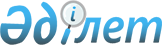 О некоторых вопросах открытого акционерного общества "Казахстанская компания по управлению электрическими сетями "KEGOC"Постановление Правительства Республики Казахстан от 9 апреля 2003 года N 346      Правительство Республики Казахстан постановляет: 

      1. Комитету государственного имущества и приватизации Министерства финансов Республики Казахстан и Министерству энергетики и минеральных ресурсов Республики Казахстан передать в установленном законодательством порядке в уставной капитал ОАО "Казахстанская компания по управлению электрическими сетями "KEGOC" административные здания Министерства энергетики и минеральных ресурсов Республики Казахстан, расположенные в городе Астана, ул. Бейбитшилик, 37 и просп. Богенбая, 7, а также гаражи для автомашин по адресу: город Астана, просп. Богенбая, 7. 

      2. Контроль за исполнением постановления возложить на Заместителя Премьер-Министра Республики Казахстан Масимова К.К.       Премьер-Министр 

      Республики Казахстан 
					© 2012. РГП на ПХВ «Институт законодательства и правовой информации Республики Казахстан» Министерства юстиции Республики Казахстан
				